Казачьи игры для 2-х казачьих классов.4 сентября 2021г. на подворье Куреня Каширинского прошли казачьи игры для 2-х казачьих классов. В скорости, ловкости, силе и смекалке состязались 2 В и 2 З классы. Ребята показали свои умения в беге, перетягивании каната, боях мешками, владении казачьей нагайкой. По казачьей традиции начало игр благословил духовник Каширинского куреня Отец Спиридон. Участники показали запредельную волю к победе и сплоченный командный дух.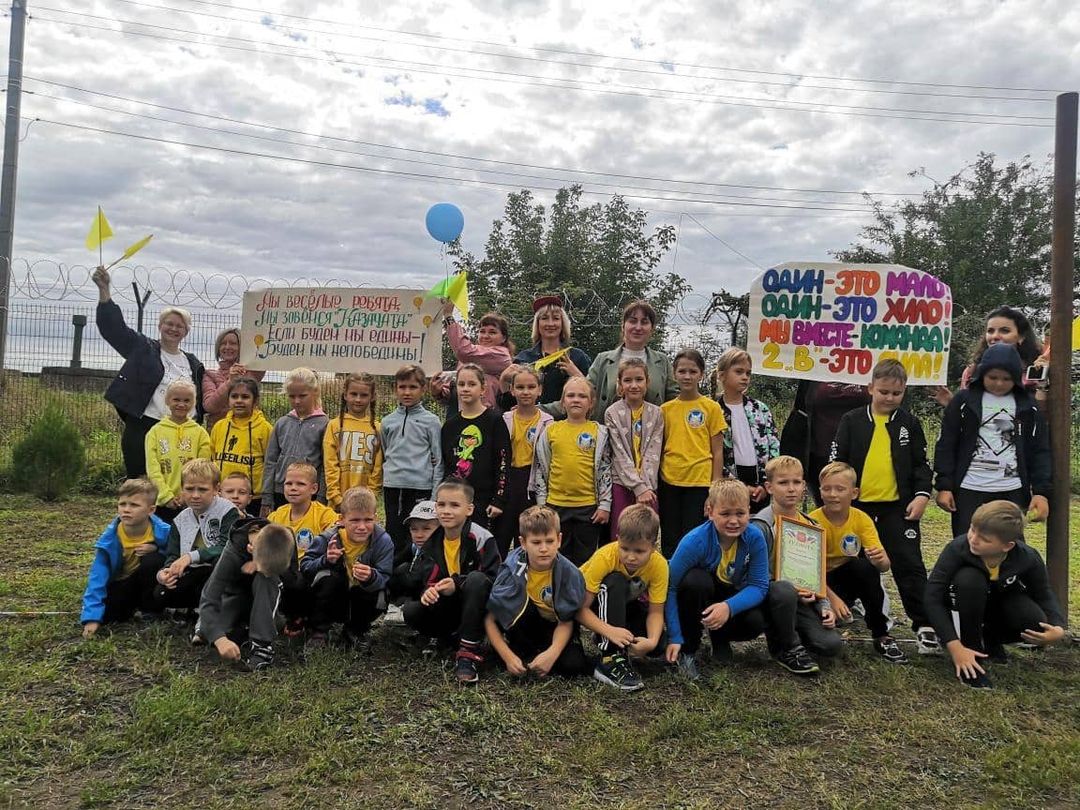 